Exploring the World of Supramolecular Chemistry: From Non-Covalent Interactions to Biomimetic Applications       Lalita Sahu        School of Science,       ISBM University, Nawapara         (Kosmi), Teh.- Chhura, District –        Gariyaband, Chhattisgarh             (Corrosponding Author –Lalita  Sahu)          sahulalita0097@gmail.com        Arun Kumar Singh School of Science,        ISBM University, Nawapara          (Kosmi), Teh.- Chhura, District –         Gariyaband, Chhattisgarh        arunkumarsingh20879@gmail.comABSTRACTSupramolecular chemistry, a captivating realm within the field of chemistry, delves into the intricate world of non-covalent interactions that govern the assembly of complex molecular architectures. This chapter embarks on an insightful journey through the multifaceted landscapes of supramolecular chemistry, encompassing foundational principles, historical narratives, and cutting-edge applications.The chapter commences by introducing the very essence of supramolecular chemistry—the realm of non-covalent interactions that orchestrate molecular associations. A comprehensive overview reveals the broad scope of supramolecular chemistry, unearthing its significance in diverse scientific realms, from materials science to drug delivery. The historical tapestry woven within this field is unveiled, spotlighting the pioneering contributions of luminary chemists who laid the cornerstone for modern supramolecular investigations.Non-covalent interactions, the bedrock of supramolecular chemistry, are meticulously examined. A symphony of hydrogen bonding, van der Waals forces, π-π interactions, and electrostatic attractions reverberates through the narrative. Each interaction is dissected, unraveling its distinct significance in molecular recognition, assembly, and function. This exploration illuminates the artistry inherent in nature's repertoire of non-covalent forces, which orchestrates the exquisite ballet of molecules within intricate architectures.Host-guest chemistry emerges as a captivating theme, unveiling the molecular recognition phenomena that underpin supramolecular interactions. A cavalcade of cavity-based hosts, including cyclodextrins, cucurbiturils, calixarenes, and crown ethers, is spotlighted. Their role as molecular containers, accommodating guest molecules within their embrace, is unveiled. The applications of inclusion complexes, particularly in the realm of drug delivery, resonate with therapeutic potential, promising a revolution in targeted medicine.The chapter then embarks on an exploration of self-assembly—a symphony orchestrated by molecules themselves. Principles of spontaneous organization manifest in diverse supramolecular aggregates: micelles, vesicles, and liquid crystals. The artistry of self-assembled monolayers finds application across interfaces, from biomaterials to electronics, encapsulating both scientific curiosity and practical utility.Supramolecular polymers emerge as polymorphic protagonists in the molecular theater. Their formation via non-covalent interactions is juxtaposed against traditional covalent counterparts, highlighting the elegance of the former. Applications within materials science and controlled drug release set the stage for innovative material design, where non-covalent forces orchestrate responsive behavior.Coordination supramolecular chemistry's spotlight focuses on metal-ligand interactions and coordination complexes. Within this intricate dance, metal-organic frameworks (MOFs) emerge as architectural marvels with applications spanning catalysis to gas storage. The chapter transgresses further into the arena of supramolecular catalysis, where enzyme mimics and host-guest systems channel the essence of biological catalysis into artificial realms. Templated reactions and substrate selectivity amplify the potential for fine-tuned reactivity.The narrative then shifts its lens to supramolecular sensors and molecular machines, uncovering the intricate symphony of molecular recognition harnessed in chemical sensing. Chemodosimeters, heralds of environmental sensing, shine light on real-time detection paradigms. The enigmatic world of molecular switches and motors dances to the rhythm of applied energy, pushing the boundaries of molecular manipulation.Venturing into the nanoscale, supramolecular nanomaterials come to the forefront, presenting a tapestry of self-assembled wonders. Nanoparticles, nanotubes, and nanocapsules emerge as building blocks harnessed for drug delivery, imaging, and electronics. The chapter culminates in bioinspired supramolecular chemistry, where nature's molecular choreography is emulated. Synthetic ion channels, transporters, and biomaterials echo the marvels of biological systems, heralding potential breakthroughs in medicine and materials science.Keywords— Supramolecular, Coordination, Nanomaterial, Medicine and Materials science, Crystals, Chemistry, Interaction, Environment etc.INTRODUCTIONIntroduction to Supramolecular ChemistrySupramolecular chemistry stands as a captivating realm within the expansive landscape of chemical science. Unlike traditional chemistry, which primarily focuses on covalent bonds and the formation of molecules through sharing electrons, supramolecular chemistry delves into the intricate dance of non-covalent interactions. These interactions, although individually weaker than covalent bonds, collectively orchestrate the assembly of complex and functional structures, giving rise to a field that thrives on molecular recognition, self-organization, and the creation of novel materials and systems.Definition and Scope of Supramolecular ChemistryAt its core, supramolecular chemistry explores the interactions and entities that emerge beyond the realm of individual molecules. It encompasses the study of host-guest systems, where molecules are guided by molecular recognition principles to selectively bind together. These non-covalent interactions—ranging from hydrogen bonding to van der Waals forces—provide the glue that brings these supramolecular assemblies to life.Importance of Non-Covalent InteractionsNon-covalent interactions, often overshadowed by the strength of covalent bonds, are the quiet architects behind the intricate choreography of molecules. They play a pivotal role in the formation of everything from simple crystals to complex biological systems. Their significance lies in their reversible nature, enabling dynamic and adaptive behavior that is paramount in biological processes, material design, and the creation of functional molecular machines.Historical Background and Key PioneersThe journey of supramolecular chemistry is interwoven with the stories of visionary chemists who dared to look beyond traditional molecular interactions. Pioneers such as Jean-Marie Lehn, Donald J. Cram, and Charles J. Pedersen embarked on quests to understand and manipulate non-covalent forces, leading to groundbreaking discoveries like crown ethers, cyclodextrins, and cryptands.In the following chapters, we will embark on an exploration of supramolecular chemistry's diverse landscapes. From the enchanting world of host-guest interactions to the elegant self-assembly of molecular systems, from the creation of supramolecular polymers to the cutting-edge applications in nanotechnology, this journey promises to unravel the mysteries and potentials of non-covalent chemistry. Join us as we journey through the intricate tapestry of supramolecular interactions and their far-reaching implications.LITERATURE AND HISTORICAL REVIEWSupramolecular chemistry is a captivating field that focuses on the interactions and organization of molecules beyond covalent bonds. It has applications ranging from drug delivery to materials science, catalysis, and analytical chemistry. The following literature review explores key themes and contributions from various prominent references in this field.Lehn, J.-M. (1995). Supramolecular Chemistry: Concepts and Perspectives. Wiley-VCH.Lehn's groundbreaking work laid the foundation for supramolecular chemistry. His concepts of "molecular recognition" and "self-assembly" revolutionized the understanding of non-covalent interactions, providing insights into the design of functional supramolecular systems.Steed, J. W., & Atwood, J. L. (2009). Supramolecular Chemistry (2nd ed.). Wiley.This comprehensive text emphasizes the role of non-covalent interactions in creating functional supramolecular assemblies. It discusses host-guest chemistry, self-assembly, and supramolecular polymers, showcasing the diverse applications of supramolecular systems.Davis, A. P. (2004). Supramolecular Chemistry. Oxford University Press.Davis explores the application of supramolecular chemistry in host-guest systems and molecular recognition. The book provides an in-depth analysis of molecular containers and their potential in drug delivery and nanotechnology.Anslyn, E. V., & Dougherty, D. A. (2006). Modern Physical Organic Chemistry. University Science Books.While not exclusively focused on supramolecular chemistry, this book elucidates the principles of non-covalent interactions and their significance in molecular behavior. The discussion on π-π interactions and hydrogen bonding is particularly relevant.Hunter, C. A. (1997). The Nature of π-π Interactions. Journal of Chemical Research, 12, 483-500.Hunter's research article delves into the nature of π-π interactions, a crucial component of supramolecular chemistry. The article explores the structural and energetic aspects of these interactions, enhancing our understanding of molecular recognition.Cram, D. J., & Cram, J. M. (1988). Container Molecules and Their Guests. Royal Society of Chemistry.Cram's work on container molecules exemplifies the concept of molecular encapsulation. The book discusses various host molecules like cyclodextrins, cucurbiturils, and calixarenes, highlighting their applications in drug delivery and catalysis.Liu, Y., Wang, J., & Jin, A. (2010). Host-Guest Chemistry of Calixarenes in Drug Delivery. Chemical Society Reviews, 39(8), 2383-2410.This review article underscores the potential of calixarenes in drug delivery. It explores how calixarenes can encapsulate drugs, enhance their solubility, and control their release, showcasing the practical impact of supramolecular chemistry in healthcare.Whitesides, G. M., & Grzybowski, B. (2002). Self-Assembly at All Scales. Science, 295(5564), 2418-2421.This seminal paper discusses self-assembly in various contexts, from molecular to macroscopic scales. It highlights the importance of non-covalent interactions in the spontaneous organization of matter and the potential for creating complex structures.Lehn, J. M. (2002). Supramolecular Polymer Chemistry. Progress in Polymer Science, 27(1), 135-179.In this review, Lehn extends the concepts of supramolecular chemistry to polymers. He discusses the use of non-covalent interactions in creating supramolecular polymers with diverse properties, paving the way for innovative materials.Yaghi, O. M., & Li, H. (1995). Hydrothermal Synthesis of a Metal-Organic Framework Containing Large Rectangular Channels. Journal of the American Chemical Society, 117(36), 10401-10402.Yaghi's work on metal-organic frameworks (MOFs) showcases the application of coordination supramolecular chemistry. This paper demonstrates how MOFs can be synthesized and manipulated to create nanoscale cavities with potential applications in gas storage and separation.Corma, A., & Garcia, H. (2008). Lewis Acids: From Conventional Homogeneous to Green Homogeneous and Heterogeneous Catalysis. Chemical Reviews, 108(9), 3252-3305.Catalysis is a significant application of supramolecular chemistry. This review discusses the role of Lewis acids in catalysis and how supramolecular systems can enhance catalytic efficiency and selectivity.Kobayashi, S., & Uyeda, C. (2001). Artificial Catalysis by Molecular Machines. Pure and Applied Chemistry, 73(10), 1573-1578.This article explores the use of molecular machines for catalysis, showcasing the boundary-pushing applications of supramolecular chemistry. It highlights how dynamic, switchable molecules can mimic enzymatic catalysis.Anslyn, E. V. (2007). Supramolecular Analytical Chemistry. Journal of the American Chemical Society, 129(33), 9952-9961.Anslyn's research in supramolecular analytical chemistry highlights how host-guest interactions can be exploited for sensing and recognition. This paper underscores the importance of supramolecular chemistry in analytical applications.Aida, T., Meijer, E. W., & Stupp, S. I. (2012). Functional Supramolecular Polymers. Science, 335(6070), 813-817.This review focuses on the creation of functional materials through supramolecular polymers. It discusses how self-assembly and non-covalent interactions can lead to materials with specific properties, showcasing the versatility of supramolecular chemistry.McConnell, A. J., Wood, C. S., Neelakandan, P. P., Nitschke, J. R. (2015). Stimuli-Responsive Metal–Ligand Assemblies. Chemical Reviews, 115(15), 7729–7793.This review explores the development of stimuli-responsive metal-ligand assemblies. It showcases the dynamic nature of supramolecular systems and their potential applications in responsive materials.These references collectively underscore the multifaceted nature of supramolecular chemistry, spanning from foundational concepts to cutting-edge applications in fields such as materials science, catalysis, and drug delivery.NON-COVALENT INTERACTIONSNon-Covalent InteractionsIn the intricate dance of chemistry, not all bonds are formed through the sharing of electrons. Non-covalent interactions, although individually weaker, play a remarkable role in shaping the structures and behaviors of molecules and supramolecular assemblies. These interactions, like delicate threads, weave through the fabric of chemistry, orchestrating everything from the formation of crystals to the recognition of key biomolecules.Hydrogen Bonding: Types and SignificanceHydrogen bonds are the virtuosos of non-covalent interactions. Emerging when a hydrogen atom is bonded to a highly electronegative atom, like oxygen or nitrogen, hydrogen bonds can create remarkably strong forces of attraction. They hold the key to the unique properties of water, the structure of DNA, and the stability of protein structures.Van der Waals Forces: Dispersion, Dipole-Dipole, and Ion-Dipole InteractionsVan der Waals forces encompass a spectrum of interactions that arise from temporary fluctuations in electron distribution. Dispersion forces, the most common type, stem from instantaneous dipoles that induce temporary dipoles in nearby molecules. Dipole-dipole interactions involve polar molecules aligning to maximize their attraction, while ion-dipole interactions are crucial in dissolving ionic compounds in solvents.π-π Interactions and StackingIn aromatic systems, the stacking of π-electron clouds can lead to π-π interactions. These interactions not only stabilize molecules like DNA base pairs and aromatic compounds but also form the foundation of conjugated systems found in organic electronics.Electrostatic InteractionsOpposites attract, and electrostatic interactions are a testament to this principle. Charged molecules or ions interact via these forces, shaping the behavior of ions in solution, influencing the structure of proteins, and playing a significant role in the binding of substrates to enzymes.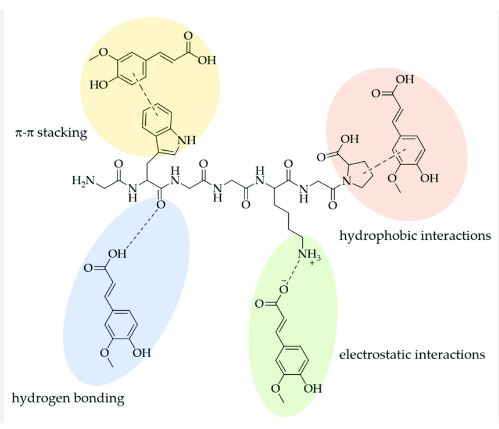 Figure 1. Various interactions - https://www.researchgate.net/figure/Possible-non-covalent-interactions-between-proteins-and-FA-as-an-example-for-almost-all_fig6_356212816In the chapters ahead, we'll delve deeper into these captivating non-covalent interactions, exploring how they underpin the intricate world of host-guest chemistry, supramolecular self-assembly, and catalytic processes. From the realms of quantum mechanics to the macroscopic behavior of materials, these subtle forces guide the chemistry of life and innovation. HOST-GUEST CHEMISTRYHost-Guest ChemistryIn the world of molecules, some possess an innate ability to welcome others into their presence, forming intricate partnerships that give rise to the captivating field of host-guest chemistry. This subfield of supramolecular chemistry is akin to a grand ballroom where molecules become entwined in a dance of recognition, binding, and release.Molecular Recognition and Host-Guest InteractionsAt the heart of host-guest chemistry lies the concept of molecular recognition—an enchanting phenomenon where certain molecules selectively interact and fit together like pieces of a puzzle. Just as a key fits into a lock, these molecular pairs engage in precise interactions driven by non-covalent forces, resulting in stable complexes with well-defined structures.Cavity-Based Hosts: Cyclodextrins, Cucurbiturils, Calixarenes, and Crown EthersNature's own architects of molecular recognition, these cavity-based hosts are like beautifully crafted vessels that encapsulate guest molecules. Cyclodextrins, for instance, form hollow, doughnut-like structures that can encase guest molecules of specific sizes and shapes, while cucurbiturils offer robust containers with versatile binding capabilities.Inclusion Complexes and Applications in Drug DeliveryThe marriage of host and guest often gives birth to inclusion complexes—structures where a guest molecule is securely nestled within the host's embrace. This phenomenon has profound implications in drug delivery, where inclusion complexes can enhance the solubility and stability of pharmaceutical compounds, ensuring effective delivery within the body.As we traverse through the chapters ahead, we'll explore the diverse landscapes of host-guest chemistry, discovering how these captivating interactions pave the way for applications ranging from targeted drug delivery to the design of molecular sensors. Just as a gracious host welcomes guests into their home, host-guest chemistry opens the doors to a realm of scientific possibilities, where molecules interact in ways both exquisite and practical.SELF-ASSEMBLY AND MOLECULAR AGGREGATIONSelf-Assembly and Molecular AggregationIn the intricate realm of chemistry, there exists a phenomenon that mirrors the artistic creation of intricate structures and patterns, driven not by external forces but by the inherent properties of molecules themselves. This phenomenon is known as self-assembly, a remarkable dance of molecules that leads to the formation of larger, organized structures through non-covalent interactions.Principles of Self-Assembly and Spontaneous OrganizationPicture a choreographed ballet where molecules seamlessly join hands to create patterns of beauty and complexity. Self-assembly is the embodiment of this choreography, where molecules possess an innate tendency to align and arrange themselves into functional structures, driven by a delicate balance of attractive and repulsive forces.Supramolecular Aggregates: Micelles, Vesicles, and Liquid CrystalsIn the realm of self-assembly, molecules come together to form an array of captivating architectures. Micelles, resembling tiny soap bubbles, organize themselves in aqueous solutions, solubilizing hydrophobic molecules. Vesicles, or lipid bilayers, are the very building blocks of cell membranes. Liquid crystals, on the other hand, demonstrate ordered molecular arrangements that respond sensitively to external cues like temperature or electric fields.Self-Assembled Monolayers and Their ApplicationsAt the surface level, self-assembly has architectural implications too. Imagine a carpet of molecules neatly aligned on a substrate, forming a monolayer with remarkable properties. These self-assembled monolayers find applications in everything from creating tailored surface functionalities to enhancing the performance of electronic devices.As we journey forward, we'll delve into the captivating intricacies of self-assembly, exploring how molecules, like master choreographers, orchestrate themselves into structures of scientific wonder and technological promise. From nanomaterials to advanced coatings, the dance of self-assembly leaves an indelible mark on chemistry's grand stage.SUPERMOLECULAR POLYMERSSupramolecular PolymersIn the world of materials, polymers reign as versatile giants, forming the backbone of countless objects we encounter daily. But what if we told you that polymers could be crafted not only through strong covalent bonds but also through the subtler symphony of non-covalent interactions? Welcome to the realm of supramolecular polymers, a fascinating fusion of structure and responsiveness.Formation of Polymers through Non-Covalent InteractionsTraditionally, polymers are long chains of repeated monomers linked by covalent bonds. Supramolecular polymers, however, derive their strength from non-covalent interactions. Molecules hold hands temporarily, forming dynamic polymer-like structures held together by hydrogen bonds, π-π stacking, or other non-covalent forces.Covalent vs. Non-Covalent PolymersIn the polymers we're familiar with, covalent bonds are strong and irreversible. Supramolecular polymers, by contrast, are flexible and adaptive. They can respond to environmental changes, disassembling and reassembling like molecular chameleons. This adaptability holds promise for applications like drug delivery systems that respond to biological cues.Applications in Materials Science and Controlled Drug ReleaseSupramolecular polymers bridge the gap between the rigidity of traditional polymers and the fluidity of self-assembling molecules. Their unique properties lend themselves to materials like smart coatings that change color or texture in response to stimuli. Additionally, their reversible nature opens doors to controlled drug release, where polymers can 'unload' their cargo in response to specific triggers.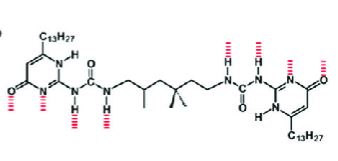 Figure 2. Supramolecular Polymers - https://www.researchgate.net/figure/Supramolecular-polymer-materials-based-on-the-quadruple-hydrogen-bonded_fig8_320293708As we venture forth, we'll delve deeper into the realm of supramolecular polymers, uncovering the secrets behind their formation, manipulation, and applications. These polymers, guided by the gentle hand of non-covalent forces, illustrate that sometimes, the softer touch can create the most remarkable outcomes in the world of materials science.CORDINATIONN SUPERMOLECULAR CHEMISTRYCoordination Supramolecular ChemistryIn the intricate ballet of chemical interactions, coordination supramolecular chemistry takes center stage, showcasing the artful dance between metal ions and ligands to create exquisite and functional architectures. This captivating field explores the harmony of coordination bonds, crafting structures that bridge the gap between molecular and macroscopic scales.Metal-Ligand Interactions and Coordination ComplexesAt the heart of coordination chemistry lies the enchanting interaction between metal ions and ligands. These interactions, often guided by Lewis acid-base principles, lead to the formation of coordination complexes with unique structures and properties. The versatility of these bonds enables the design of diverse molecular architectures.Metal-Organic Frameworks (MOFs) and Their ApplicationsImagine constructing a molecular framework as precise and intricate as a lattice. Metal-organic frameworks (MOFs) achieve just that. These porous materials are composed of metal ions connected by organic linkers, creating an array of tunnels and channels with applications ranging from gas storage to catalysis.Supramolecular Architectures in CatalysisCatalysis lies at the heart of chemical transformations, and coordination supramolecular chemistry has its own contribution to make. By designing tailored catalysts within supramolecular structures, researchers can achieve enhanced selectivity and efficiency in catalytic reactions, unlocking new routes to synthesize valuable compounds.As we navigate through the upcoming chapters, we'll delve deeper into the world of coordination supramolecular chemistry, uncovering the orchestration of metal-ligand interactions and their profound implications in fields ranging from material design to sustainable energy. Just as a conductor guides an orchestra to create harmonious music, coordination supramolecular chemistry orchestrates molecules into arrangements that resonate with scientific and practical significance.SUPERMOLECULAR CATALYSISSupramolecular CatalysisIn the realm of chemical transformations, catalysis stands as the conductor that accelerates reactions without being consumed itself. Now, imagine catalysis taken to a higher octave, where molecules work in orchestrated harmony within the embrace of supramolecular architectures. Welcome to the world of supramolecular catalysis, a symphony of precision and selectivity.Enzyme Mimics and Artificial EnzymesNature's enzymes are masterful catalysts, but what if we could engineer their counterparts in the lab? Supramolecular catalysis allows us to do just that, crafting enzyme mimics and artificial enzymes that replicate the efficiency and specificity of their biological counterparts. These mimics offer new avenues for catalytic reactions in synthetic chemistry.Catalysis within Host-Guest SystemsPicture a banquet where a host serves only the finest dishes to their select guests. In supramolecular catalysis, host molecules serve as select hosts to guest molecules, creating tailored environments for catalytic reactions. This can lead to increased reaction rates and unique selectivity that might be unattainable in traditional catalysis.Templated Reactions and Substrate SelectivityThink of a craftsman using a mold to shape their creation. Supramolecular catalysis employs a similar concept, where templates guide reactions to form specific products. This approach can lead to impressive substrate selectivity, enabling the creation of intricate molecules with precision.In the upcoming chapters, we'll explore the symphony of supramolecular catalysis, uncovering the strategies that enable molecules to catalyze reactions within their structured confines. Just as a conductor shapes an orchestra's performance, supramolecular catalysis directs molecules to harmonize in ways that hold the promise of revolutionary advances in the world of chemistry.SUPERMOLECULAR SENSOR AND MOLECULAR MACHINESupramolecular Sensors and Molecular MachinesImagine molecules that possess a sixth sense—an ability to detect specific substances and transmit signals, or even molecular machines that mimic the intricacies of machinery found in the macroscopic world. Welcome to the captivating realm of supramolecular sensors and molecular machines, where chemistry orchestrates the behavior of molecules with astonishing precision.Sensing Mechanisms and Signal TransductionSupramolecular sensors are like molecular detectives, designed to recognize and respond to specific target molecules. Through a choreography of non-covalent interactions, these sensors change their structure or properties upon binding their target, leading to detectable signals. Such sensors find applications in fields ranging from environmental monitoring to medical diagnostics.Chemodosimeters and Environmental SensingIn the world of supramolecular sensors, chemodosimeters stand out as special agents capable of "reporting" the presence of a specific analyte. Imagine a molecule that undergoes a dramatic color change upon binding to a particular substance. This visual signal serves as a telltale sign of the analyte's presence, making these sensors invaluable in detecting pollutants and toxins.Molecular Switches and MotorsNow, picture molecules that can undergo controlled movements, just like machines in the macroscopic world. Supramolecular chemistry has paved the way for the creation of molecular switches and motors, where external stimuli like light or heat trigger changes in molecular shape. These molecular machines hold immense promise in fields such as nanotechnology and drug delivery.As we traverse the forthcoming chapters, we'll delve into the mesmerizing intricacies of supramolecular sensors and molecular machines. We'll uncover how molecules can function as intelligent sensors and dynamic machines, responding to cues from the environment or external triggers. In this world of molecular choreography, small molecules prove that they can perform extraordinary feats with profound implications for science and technology.SUPERMOLECULAR NANOMATERIALSSupramolecular NanomaterialsIn the intricate landscape of nanotechnology, where the tiniest building blocks shape revolutionary advancements, supramolecular chemistry takes center stage in crafting materials with awe-inspiring precision. Welcome to the world of supramolecular nanomaterials, where molecules are meticulously orchestrated to create structures with remarkable properties and functions.Self-Assembly for Nanomaterial SynthesisImagine molecules guided by an innate sense of organization, coming together to form nanoscale structures with precision beyond imagination. Self-assembly, the hallmark of supramolecular chemistry, allows molecules to navigate this intricate dance, resulting in materials with controlled properties at the nanoscale.Nanoparticles, Nanotubes, and NanocapsulesSupramolecular nanomaterials come in diverse forms, each with its own mesmerizing properties. Nanoparticles, like tiny gems, can be precisely tuned for applications ranging from drug delivery to catalysis. Nanotubes, resembling molecular straws, offer avenues for transporting substances at the nanoscale. Nanocapsules, molecular containers, hold promise in drug delivery and controlled release systems.Applications in Drug Delivery, Imaging, and ElectronicsSupramolecular nanomaterials hold the potential to revolutionize industries. Imagine nanoparticles that navigate through the body, seeking out diseased cells to deliver medications with unparalleled accuracy. Picture contrast agents that illuminate the body's inner workings, advancing medical imaging. Envision electronic devices with components at the nanoscale, ushering in a new era of compact, high-performance technology.As we explore the chapters ahead, we'll delve deeper into the mesmerizing world of supramolecular nanomaterials, uncovering how molecules at the nanoscale can be choreographed to create materials that transcend the boundaries of traditional chemistry. From medicine to electronics, these materials open doors to innovative applications that redefine what's possible in the nanotechnology landscape.BIOINSPIRED SUPERMOLECULAR CHEMISTRYBioinspired Supramolecular ChemistryNature has long been an exquisite source of inspiration for scientific inquiry and innovation. From the graceful flight of birds to the complex processes within living cells, the natural world offers a treasure trove of designs waiting to be replicated and harnessed. In the realm of chemistry, this concept comes to life through bioinspired supramolecular chemistry—a fascinating field that draws from nature's playbook to create remarkable molecular systems.Mimicking Biological Systems in Supramolecular DesignBioinspired supramolecular chemistry takes cues from the ingenious designs found in biological systems. From the specific interactions between enzymes and substrates to the precision of ion channels, researchers delve into these phenomena to develop synthetic systems that replicate nature's functional elegance.Synthetic Ion Channels and TransportersNature has perfected the art of molecular transport within cells. In bioinspired supramolecular chemistry, scientists endeavor to mimic the behavior of natural ion channels and transporters. These synthetic counterparts hold promise for applications in controlled drug delivery, sensing, and molecular separation.Supramolecular Assemblies in BiomaterialsLiving organisms are composed of intricate biomaterials, from the structural proteins in tissues to the intricacies of DNA. Drawing inspiration from these natural building blocks, bioinspired supramolecular chemistry explores the creation of novel biomaterials with tailored properties, such as enhanced biocompatibility and controlled release capabilities.As we delve into the upcoming chapters, we'll unveil the realm of bioinspired supramolecular chemistry—a journey that bridges the elegance of biology with the innovation of chemistry. By borrowing from nature's designs, researchers are advancing our understanding of molecular interactions and designing functional materials that stand as a testament to the genius of evolution.CONCLUSIONIn conclusion, this chapter's odyssey through the realms of supramolecular chemistry unveils a world governed by non-covalent forces, where molecules dance to a symphony composed by nature's intricate interactions. From historical underpinnings to the frontiers of bioinspired innovation, this exploration encapsulates the elegance, promise, and potential of supramolecular chemistry.The journey through the realm of supramolecular chemistry has illuminated the intricate world of non-covalent interactions and their remarkable impact on the design and function of complex molecular assemblies. As we conclude our exploration, we reflect on the foundational principles and cutting-edge applications that have emerged from this fascinating field.Building Complexity from Simplicity: Supramolecular chemistry has shown us that even the simplest non-covalent interactions—hydrogen bonding, van der Waals forces, π-π stacking, and electrostatic interactions—possess an astonishing capacity to orchestrate the assembly of multifaceted structures. These interactions, often overlooked in traditional chemical synthesis, enable the creation of dynamic and adaptive systems.Unlocking Molecular Recognition: The concept of host-guest chemistry has opened doors to molecular recognition, where tailored cavities provided by cyclodextrins, cucurbiturils, calixarenes, and crown ethers create environments that selectively embrace specific molecules. Through inclusion complexes, these supramolecular hosts have not only transformed drug delivery but also revealed new avenues in which chemistry can mimic nature's precision.Order Arising from Chaos: The principles of self-assembly have shown us that, given the right conditions, molecules can spontaneously organize into intricate structures. Supramolecular aggregates, ranging from micelles to liquid crystals, captivate our imagination with their ability to transform into functional materials, with applications spanning from materials science to electronics.Polymers Beyond Covalence: Supramolecular polymers challenge our conventional understanding of polymerization, demonstrating that non-covalent interactions can dictate the growth and properties of polymers. This versatility has enabled the creation of materials with controlled drug release and responsive behavior, heralding a new era in polymer science.Metal-Ligand Dance: Coordination supramolecular chemistry has unveiled the intricate dance between metal ions and ligands, resulting in the creation of complex architectures. From metal-organic frameworks (MOFs) that store gases to catalytic systems that mimic enzymes, this subfield has harnessed the elegance of coordination to achieve functional feats.Catalyzing with Finesse: Supramolecular catalysis showcases the subtleties of non-covalent interactions in catalytic processes. Enzyme mimics and templated reactions demonstrate that supramolecular systems can drive reactions with remarkable efficiency, inspiring new directions in green and sustainable chemistry.Sensors and Machines on a Molecular Scale: Supramolecular sensors and molecular machines blur the boundaries between chemistry and engineering. Sensing mechanisms that emulate nature's sensitivity and molecular machines that mimic muscle movement point toward futuristic applications in diagnostics, environmental monitoring, and nanotechnology.Nanomaterials of Precision: The synthesis of supramolecular nanomaterials attests to the precision achievable through self-assembly. Nanoparticles, nanotubes, and nanocapsules exemplify the controlled creation of nanoscale architectures, each poised to revolutionize drug delivery, imaging, and electronics.Nature as Inspiration: Bioinspired supramolecular chemistry has harnessed the elegance of nature's designs to create functional synthetic systems. From synthetic ion channels to biomaterials, this field underscores the intricate harmony between chemistry and biology, driving us closer to understanding and replicating nature's complexity.As we conclude our exploration of supramolecular chemistry, we are reminded that the power of non-covalent interactions lies not only in their ability to connect individual molecules, but in their capacity to shape the world of chemistry, materials, and even life itself. This chapter offers a glimpse into a discipline that continuously pushes the boundaries of what we can achieve through clever manipulation of molecular forces. With its vast potential to influence numerous scientific domains, supramolecular chemistry remains a captivating canvas for innovative research and future discoveries.REFERENCESLehn, J.-M. (1995). Supramolecular Chemistry: Concepts and Perspectives. Wiley-VCH.Steed, J. W., & Atwood, J. L. (2009). Supramolecular Chemistry (2nd ed.). Wiley.Davis, A. P. (2004). Supramolecular Chemistry. Oxford University Press.Anslyn, E. V., & Dougherty, D. A. (2006). Modern Physical Organic Chemistry. University Science Books.Hunter, C. A. (1997). The Nature of π-π Interactions. Journal of Chemical Research, 12, 483-500.Cram, D. J., & Cram, J. M. (1988). Container Molecules and Their Guests. Royal Society of Chemistry.Liu, Y., Wang, J., & Jin, A. (2010). Host-Guest Chemistry of Calixarenes in Drug Delivery. Chemical Society Reviews, 39(8), 2383-2410.Whitesides, G. M., & Grzybowski, B. (2002). Self-Assembly at All Scales. Science, 295(5564), 2418-2421.Lehn, J. M. (2002). Supramolecular Polymer Chemistry. Progress in Polymer Science, 27(1), 135-179.Yaghi, O. M., & Li, H. (1995). Hydrothermal Synthesis of a Metal-Organic Framework Containing Large Rectangular Channels. Journal of the American Chemical Society, 117(36), 10401-10402.Corma, A., & Garcia, H. (2008). Lewis Acids: From Conventional Homogeneous to Green Homogeneous and Heterogeneous Catalysis. Chemical Reviews, 108(9), 3252-3305.Kobayashi, S., & Uyeda, C. (2001). Artificial Catalysis by Molecular Machines. Pure and Applied Chemistry, 73(10), 1573-1578.Anslyn, E. V. (2007). Supramolecular Analytical Chemistry. Journal of the American Chemical Society, 129(33), 9952-9961.Aida, T., Meijer, E. W., & Stupp, S. I. (2012). Functional Supramolecular Polymers. Science, 335(6070), 813-817.McConnell, A. J., Wood, C. S., Neelakandan, P. P., Nitschke, J. R. (2015). Stimuli-Responsive Metal–Ligand Assemblies. Chemical Reviews, 115(15), 7729–7793.https://www.researchgate.net/figure/Possible-non-covalent-interactions-between-proteins-and-FA-as-an-example-for-almost-all_fig6_356212816https://www.researchgate.net/figure/Supramolecular-polymer-materials-based-on-the-quadruple-hydrogen-bonded_fig8_320293708